Раздел 9.Начала математического анализа (8 часа) Содержание учебного материала:Понятие о производной функции, ее геометрический и физический смысл. Уравнение касательной к графику функции. Производные суммы, разности, произведения, частного. Производные основных элементарных функций. Производная сложной функции. Схема исследования функции с помощью производной и построение графиков функций. Определение первообразной. Основное свойство первообразных. Простейшие правила нахождения первообразных. Таблица первообразных. Неопределенный и определенный интеграл. Формула Ньютона—Лейбница.Домашняя контрольная работаТема 9.1. Понятие производной. Правила дифференцирования (4 часа)Изучите теоретический материал в учебнике Башмакова М.И. Математика: учеб. для студ. учреждений СПО/ М.И. Башмаков. – М.: Академия, 2018, стр. 171-182. Выпишите в тетрадь алгоритм написания уравнения касательной (Приложение 1)Выполните задания в тетради (Приложение 2).Приложение 1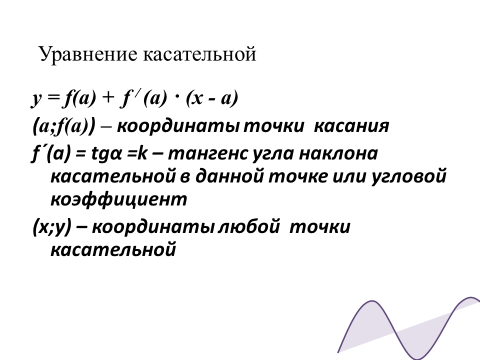 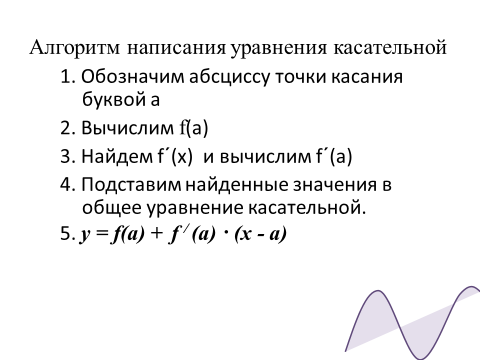 Приложение 2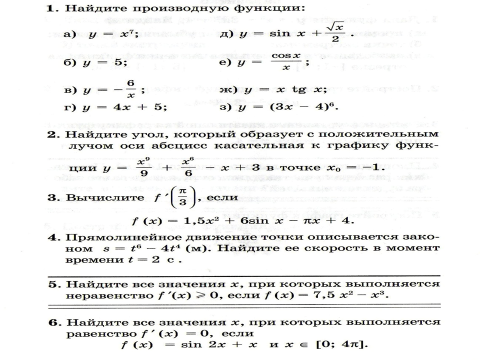 